Publicado en Madrid el 19/09/2019 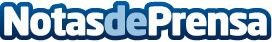 Las carteras de Micappital duplican la rentabilidad media del mercado en el primer semestre Su cartera más agresiva por nivel de exposición a bolsa consigue una rentabilidad del +15,9%, mientras la más conservadora alcanza un +2,8%. La fintech duplica el número de clientes durante la primera mitad de 2019, superando ya los 600, con un capital invertido de más de 14 millones de eurosDatos de contacto:Micappital674 71 91 54Nota de prensa publicada en: https://www.notasdeprensa.es/las-carteras-de-micappital-duplican-la Categorias: Nacional Finanzas Innovación Tecnológica http://www.notasdeprensa.es